233/3CHEMISTRYPAPER THREE MARKING SCHEME(Theory)FORM FOUR EXAM END TERM 1 2019233/3CHEMISTRYPAPER 3 MARKING SCHEME.Table 1- Complete table award                (1mk)      - Decimal consistency                  (1mk)      - Accuracy   0.1                         (1mk)      - School value                              (1mk)	Average volume   (½ mk)                                   = 24.5 cm3        (½ mk) i)  	                                            (½ mk)	=1M                                               (½ mk)		                                             (½ mk)		= 0.025 moles                                    (½ mk)		ii) 	   Mole ratio of NaOH : HCL                                          1:  1                         (½ mk)		        Moles of HCL (aq)= 0.025 moles     (½ mk)iii) (½ mk) (½ mk)   (½ mk)  Table II	                                                                                                                 Complete table               (1mk)              Decimal consistency     (1mk)              Accuracy                        (1mk)                 School value                  (1mk)   Average volume              ( ½ mk)                                                          =28.3 cm3                   (½ mk)         (½ mk)         e)  i)                                                           (½ mk)                        =ans e (i)                                              (½ mk)ii)        = a ans                           (1mk)  (½ mk)100gdm-3    (½ mk)    ans in (f) –ans e (ii)    (½ mk)=ans(g)  (½ mk)      (½ mk) = (Final answer)      (½ mk)   N/B : Use school based values.2 a)Complete table                                      (1mk)Trend (increasing time)                         (1mk)School value                                           (1mk)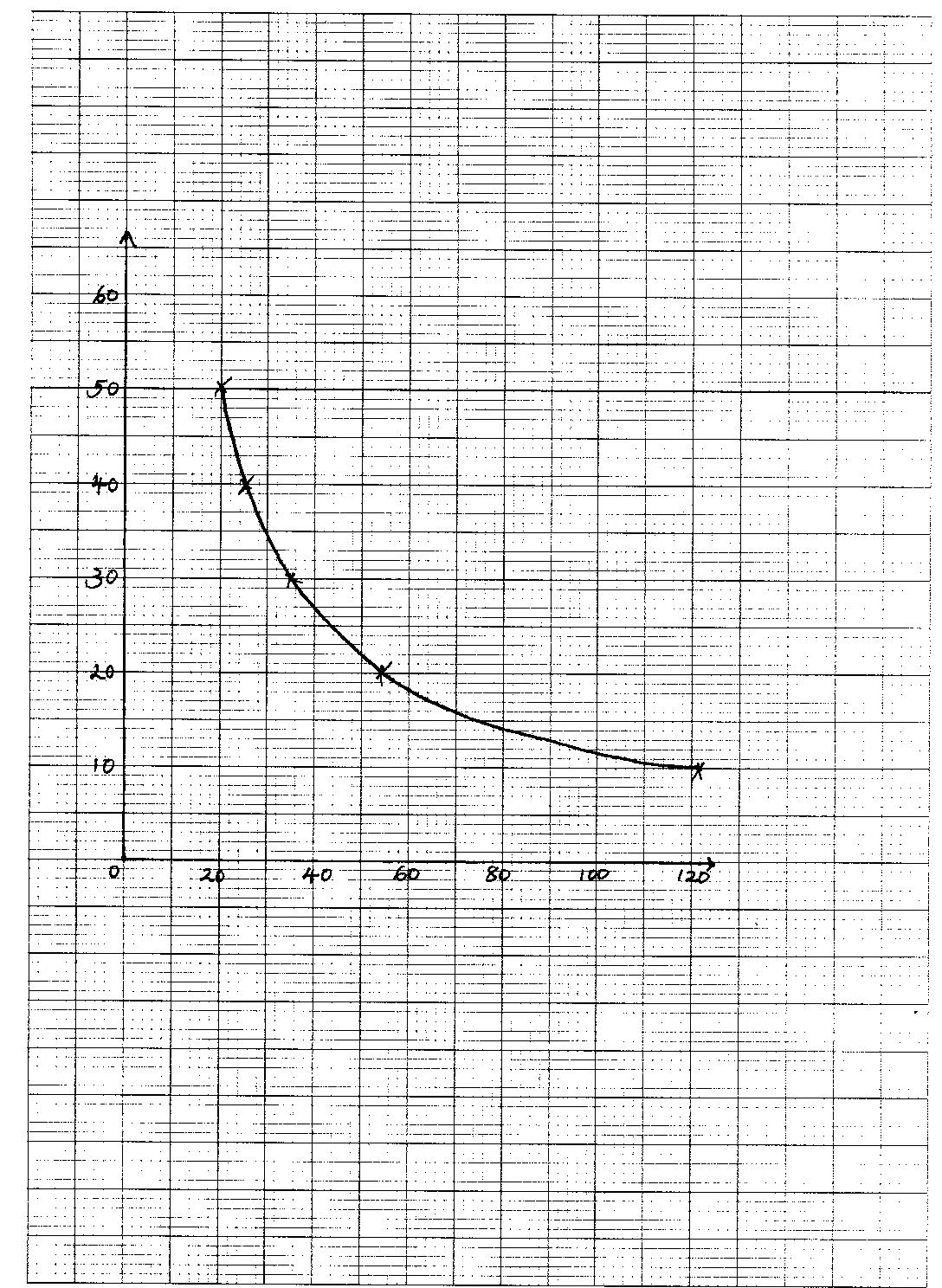 b) As the concentration decreases ,the time increases  (1mk)     c) To keep the column of solution constant through the experiment   (1mk)a)                         	Observation                  Inferences                         A colourless gas with                         a pungent chocking smell    NH4+ ions present.(½ mk)                         is produced    (½ mk)	      gas turns red litmus        paper blue     (½ mk)       b)                                  Observation                  Inferences                        D dissolves in water forming –  D is a soluble salt coloured ions absent                       a colourless solution (½mk)   (Fe2+,Cu2+,Fe3+)       (½ mk)                                                            Observation                  Inferences         c)             i) White ppt is formed(1mk)    SO42- ions present (1mk)        ii)                                                     Observation                        Inferences                               A white ppt is formed, (½mk)        SO42- ions confirmed (½mk)                              Which persist on warming (½mk)                                                     Observation                              Inferences  A  white ppt is formed  (½mk)which 					dissolves in excess.(½mk)                  - NH4+  ions present  (½mk)  			    A colourless gas with a pungent(½mk) - Zn2+ ions present(½mk)       chocking smell is produced on warming		         The gas turns red litmus paper blue(½mk)            (iv)Observation                              Inferences  - A  white ppt is formed                which dissolves in excess      Zn2+ ions confirmed.(½mk)                     (½mk)            d) (i)           Observation                              Inferences                  Dissolves in distilled water   short chain R – OH group present                      (½mk)                               (½mk)                            Observation                              Inferences            (ii)                    No effervescence (½mk)    H+ ions are absent (½mk)             (iii)                Observation                             Inferences                     The colour change from        R – OH present (1mk) to green (1mk)Final burette reading(cm3) Initial burette  reading (cm3)Volume of acid used (cm3)Final burette reading (cm3)Initial burette reading(cm3)Volume of solution B used (cm3)SOLUTIONVolume of solution S3 in they beaker (cm3)Volume of water added(cm3)Time taken for cross to be invisible(t) (see)ABCDE